Демонстрационный вариант теста для промежуточная аттестация по математике в 10 классеИнструкция по выполнению работыРабота состоит из трех частей, включающих в себя 11 заданий, и рассчитана на 90 минут.Часть А содержит 6 заданий базового уровня сложности с выбором ответа. Часть В содержит 3 задания повышенного уровня сложности и часть С содержит 2 задания высокого уровня сложности.Баллы, полученные Вами за выполненные задания, суммируются. Постарайтесь выполнить как можно больше заданий и набрать наибольшее количество баллов.Задания части А оцениваются в 1 балл, части В – в 2 балла, части С – в 3 балла. Отметка 5 ставиться за 15-18 баллов, 4 – за 11 -14 баллов, 3 - за 7-10 баллов.Желаем успеха!Вариант № 4В заданиях А1 – А6 выберите один верный ответ.А1.  Упростите А2. Найти значение выражения       1) ;     2) -   ;   3)  ;   4) .А3.  Решить уравнение cos x – 1 =  01)      3) 2)         4) А4. Найдите диагональ прямоугольного параллелепипеда, если его измерения 10, 11 и 2.1) 23   2) √23   3) 225   4) 15А5. Найдите производную функции   1)              3)2)               4)А6. Через точку графика функции  с абсциссой  проведена касательная. Найдите угловой коэффициент касательной, если ,    х0 = - 1              1) – 2;        2) 3;      3) 1;      4) 2.В заданиях В1 – В4 запишите ответ.В1.Найдите значение выражения , если   В2. Два ребра прямоугольного параллелепипеда, выходящие из одной вершины, равны 3 и 4. Площадь поверхности этого параллелепипеда равна 94. Найдите третье ребро, выходящее из той же вершины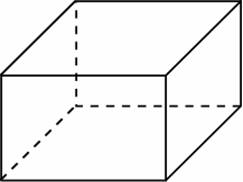 В3. Найдите наименьшее значение функции  на отрезке .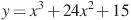 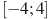 В заданиях С1 – С2 необходимо записать полное решение.  С1. Решите уравнение  . Найдите корни, принадлежащие промежутку [ - ; -  π].C2. В прямоугольном параллелепипедеABCDA1B1C1D1 , у которого АА1= 4, А1D1 = 6, C1D1 = 6, найдите тангенс угла между плоскостью ADD1 и прямой EF, проходящей через середины ребер АВ и В1С1.